             Муниципальное бюджетное дошкольное образовательное учреждение –                                  детский сад «Солнышко» с. Берёзовка                                                                Сценарий к празднику «День здоровья»                                               «Здоровье – это здорово!»(подготовительная к школе группа)                                                                                    Подготовила:                                                                                         Медведева Светлана Владимировна,                                                                                         инструктор по физической культуре                                                                                          МБДОУ детский сад «Солнышко»                                                                                         с. Берёзовка                                                              2023г.Цель: Закрепить знания детей о влиянии на здоровье двигательной активности, закаливания, питания, свежего воздуха, настроения. Воспитывать желание самим заботится о своем здоровье.Задачи:- приобщать к здоровому образу жизни, к физической культуре и спорту; - формировать потребность в физической культуре; - укреплять внутригрупповые отношения посредством физического досуга.- развивать у детей активность, стремление к достижению успеха, выдержки и настойчивости, честности в отношениях со сверстниками;– пополнить знания о необходимости наличия витаминов в организме человека, полезных продуктах, в которых они содержаться; Предварительная работа:- беседы о здоровье, спорте, здоровом образе жизни, как сохранить свое здоровье;- просмотр спортивных передач дома вместе с родителями;- рассматривание альбомов, книг, фотографий, презентаций о видах спорта, спортсменах.
Дети в спортивной форме под марш парами входят в зал, через середину, расходятся в разные стороны и встают на полукруг. 
Ведущий: У нас сегодня большой праздник «День здоровья!». Здоровье-это дар, который мы с вами должны беречь, чтобы всегда быть весёлыми, сильными, красивыми. Ребята, а вы знаете, что надо делать, чтобы быть здоровыми?
Дети: Да! Закалятся и не болеть, правильно питаться, соблюдать режим дня, следить за чистотой, употреблять в пищу витамины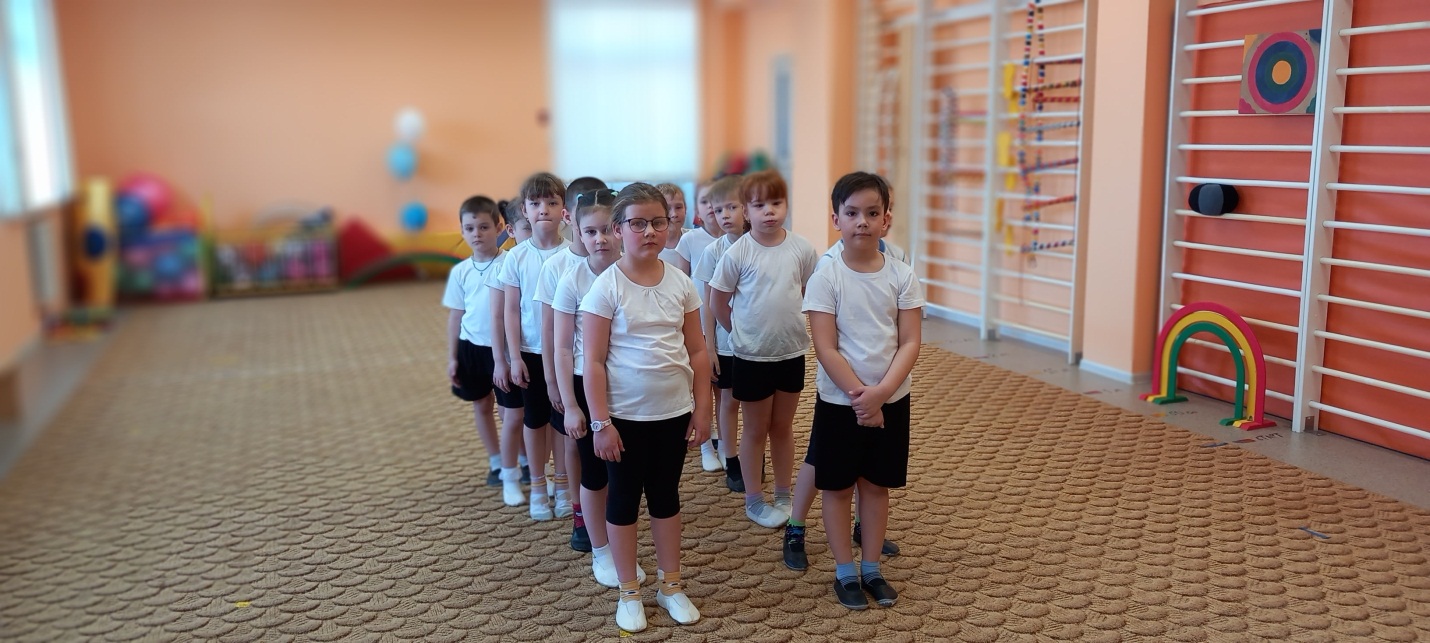 Ведущий:  Правильно молодцы ребята, а как вы думаете, с чего нужно начинать каждое утро, чтобы быть крепким, бодрым и здоровым? Дети: С зарядки.Ведущий:  Правильно! С зарядки! Я предлагаю вам вместе со мной сделать веселую зарядку! Вы согласны?Музыкальная разминка «АРАМ ЗАМ ЗАМ»https://cloud.mail.ru/public/irWa/P6j9pFeAR Под музыку в зал входит чумазая, хромая девочка – Чумазуля, чихает.Ведущий: Ой! Это кто же к нам такой чумазый пришёл? Здравствуй девочка!Чумазуля: Здравствуйте! Все меня зовут Сашуля- Чумазуля.Ведущий: Так это потому, что ты вся чумазая. (Чумазуля. чихает) Ещё и болеешь! У нас здесь только здоровые дети! Чумазуля: Ой, Ой, как мне плохо. Кажется, я заболела. Голова болит, горло болит, температура повышенная.Ведущий : А что же с тобой случилось? Где ты так простудилась и замаралась? Чумазуля: Я доставала котёнка из огромной лужи поэтому вся промокла, испачкалась и потеряла резиновые сапоги. Может, поможете чем? Что-то плохо я себя чувствую.Ведущий:  А как же нам ей помочь? (Дети предлагают свои варианты)Ведущий: А для начала нужно всех обследовать и проверить есть ли у ребят температура.
1 задание Игра «36,6»Дети встают в круг. Одному участнику выдаётся большой градусник из картона и ставится подмышку. Дети должны передать его другому участнику, не трогая его руками. https://cloud.mail.ru/public/hjS4/rK8pbo9Xv Ведущий: Ну вот ребята все здоровы и у Чумазули тоже нет температуры и это уже хорошо.Ведущий: Чумазуля, посмотри какая ты грязная, представь только, сколько на тебе микробов! Чистота залог здоровья! А вы ребята соблюдаете правила гигиены? Тогда вы с легкостью отгадаете мои загадки.Ускользает, как живое, Но не выпущу его я, Белой пеной пенится, Руки мыть не ленится.                               (Мыло)Хожу брожу не по лесам, А по усам, по волосам. И зубы у меня длинней, Чем у волков и медведей.                              (Расческа) Пластмассовая спинка, Жесткая щетинка, С зубной пастой дружит, Нам усердно служит.                      (Зубная щетка)Мягкое, пушистое
Беленькое, чистое.
В душ его возьму с собой
Буду чистый и сухой.                            (Полотенце)Там, где губка не осилит,
Не домоет, не домылит,
На себя я труд беру:
Пятки, локти с мылом тру,
И коленки оттираю,
Ничего не забываю.                               (Мочалка) Ведущий: Все эти предметы помогают нам следить за своим внешним видом. Они называются – предметы личной гигиены. Вот тебе водичка, мыло, расчёска-умывайся и приводи себя в порядок. (Чумазуля уходит мытся).Ведущий: Пока наша гостья моется, дети  разделятся на команды. Команда  в жёлтых галстуках : "Витаминки" девиз "Витамины нужно пить и здоровым вечно быть!". Команда в фиолетовых галстуках:  "Здоровячки" девиз: "В здоровом теле - здоровый дух".                                         Входит Сашуля чистая и в нарядном платьеВедущий: :.Ой, смотрите какая Сашуля  пришла чистенькая..Ведущий: :.А теперь посмотри как наши дети занимаются спортом, это очень полезно для здоровья.2 задание «Самый чистый»Напротив каждой команды у противоположной стены стоят столы, на которых находятся различные предметы (мыльницы, зубные щётки, расчёски, игрушки и т.д.) Детям необходимо по одному добежать до стола, выбрать предмет гигиены и вернуться назад.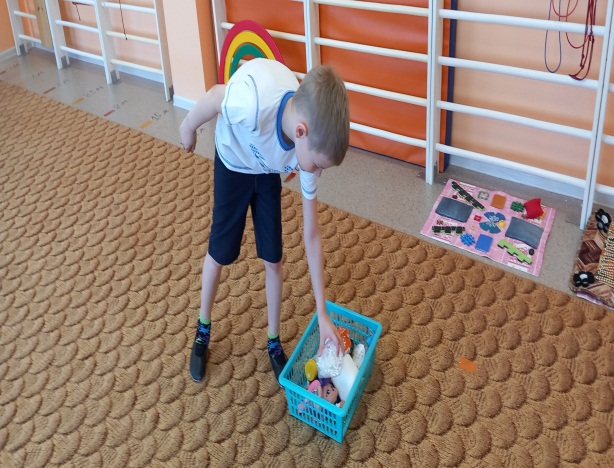 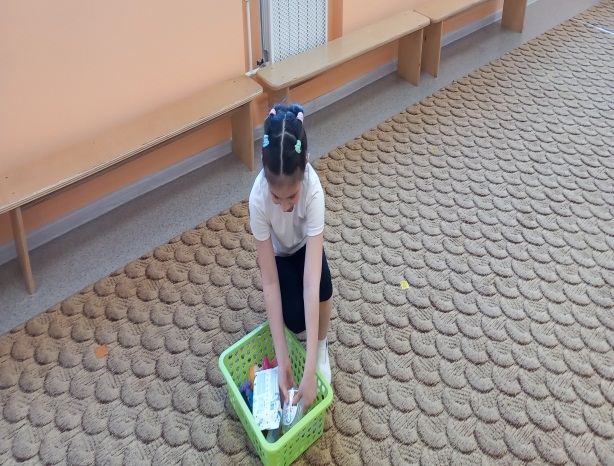 Ведущий: Отлично справились. Быть здоровым нашим ребятам  помогает правильное питание. (обращается к Сашуле) А что ты кушаешь?Сашуля: шоколадки, чипсы, киреешки, чупачупсы, а ещё если с газировкой… Ммм…Ведущий: Ой – ой… Сашуля … Не удивительно что ты болеешь. В нашем рационе должно быть достаточное количество овощей и фруктов. Вот сейчас и проверим как это знают наши ребята.3 задание  «Полезно — вредно!».На противоположной стороне лежат полезные и вредные продукты. Игроки первой команды преодолевая препятствие (пролезая под дугами, должны принести полезные для здоровья продукты, а вторая команда — вредные (муляжи).https://cloud.mail.ru/public/H4Ap/Vy46ZoRjT Ведущий: И с этим заданием справились.Сашуля: Сколько всего полезного я узнала.Ведущий: Ребята вы наверняка знаете, что витамины бывают не только в овощах и фруктах. А где еще? (ответы детей) Правильно! А в каком продукте есть белок и желток? Конечно же, это яйцо. Вот и следующее  4 задание «Перенеси яйцо в ложке»! По команде ведущего под музыку игроки по очереди бегут с яйцом в ложке до отметки, оббегают ее, возвращаются, предают ложку следующему.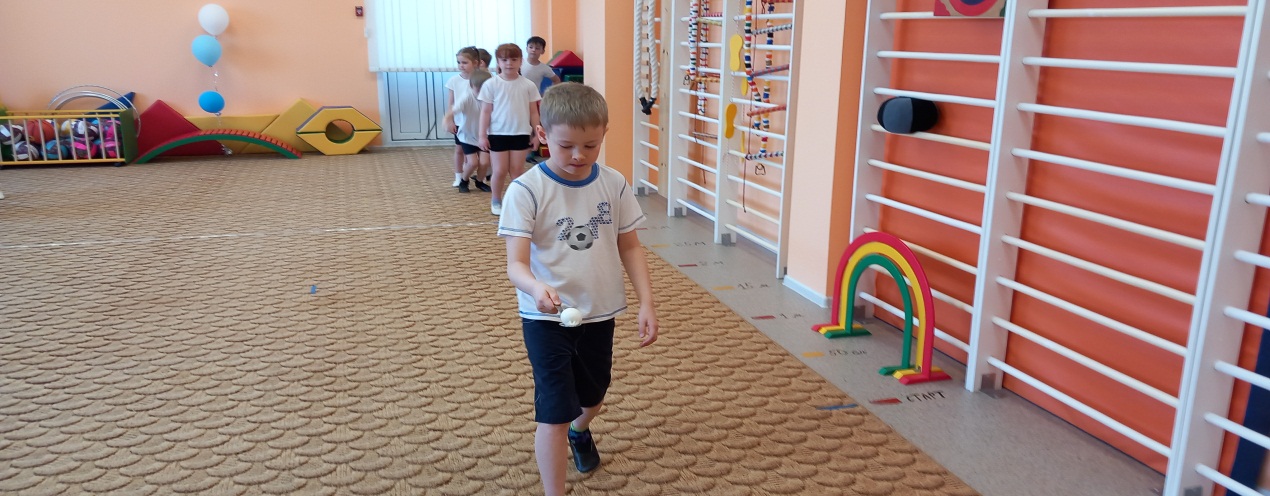 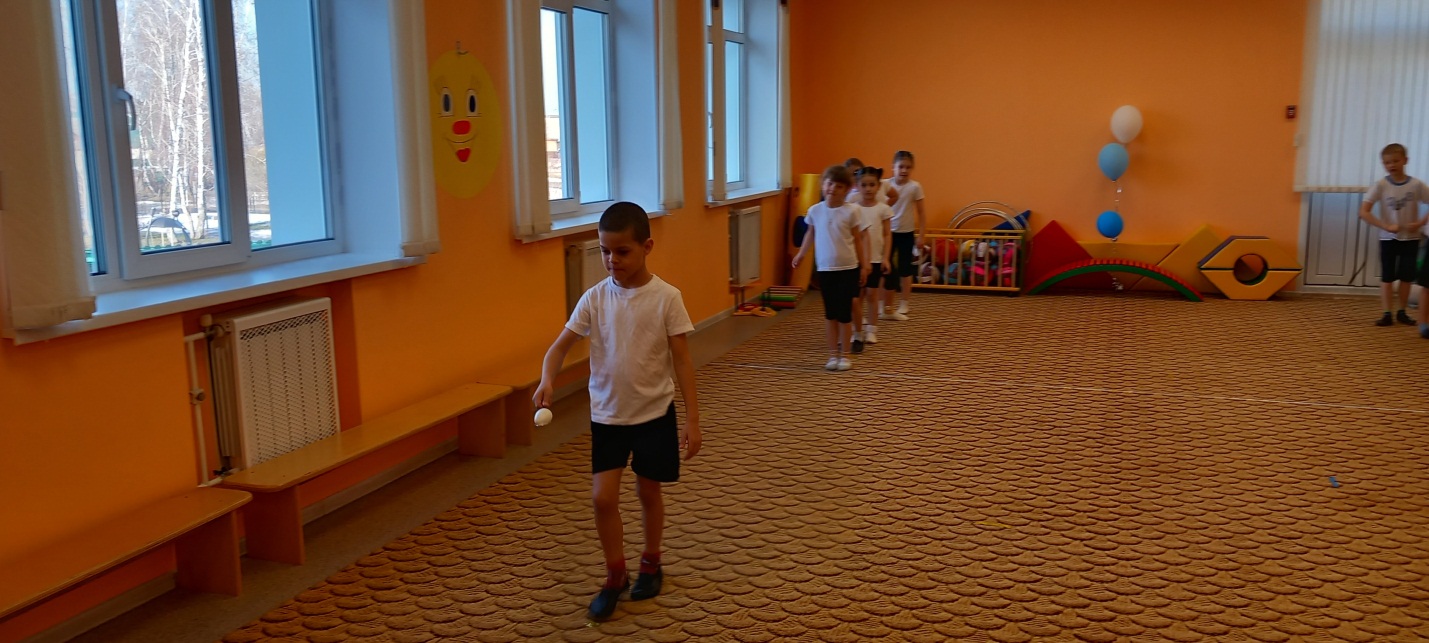 5 задание «Прыжки в мешках»Участники команд по очереди прыгают в мешках до ориентира и обратно.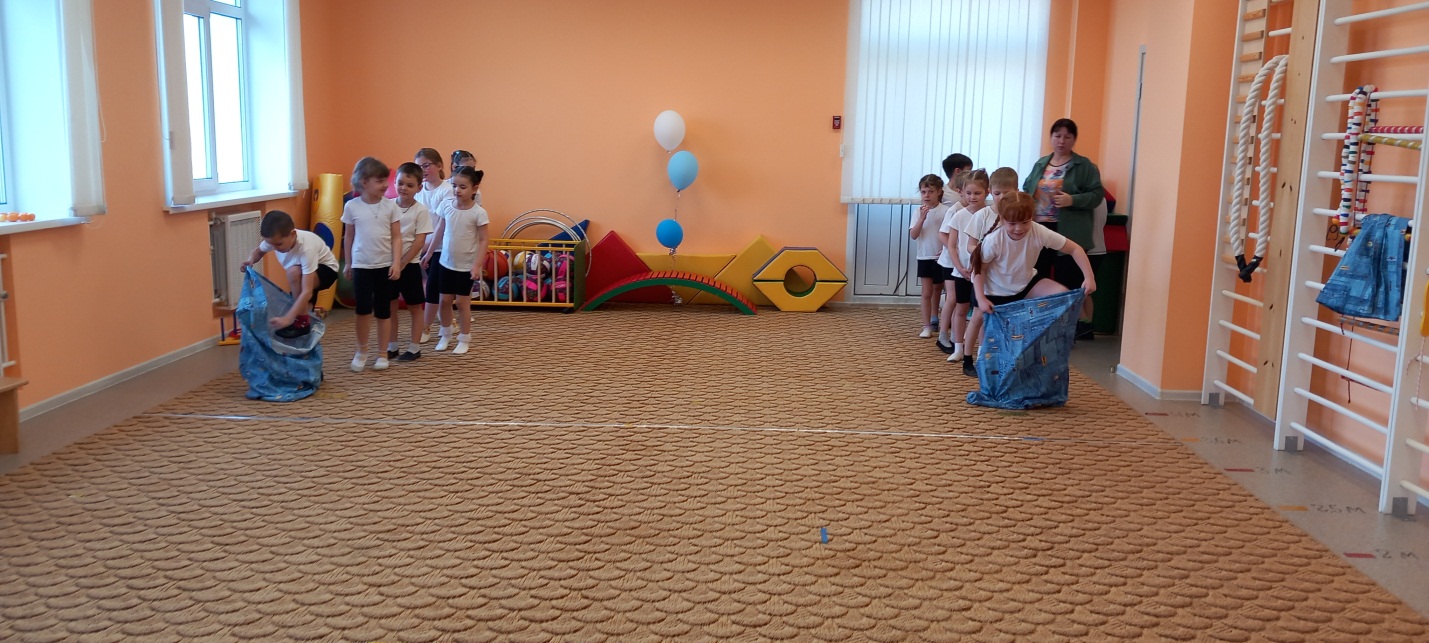 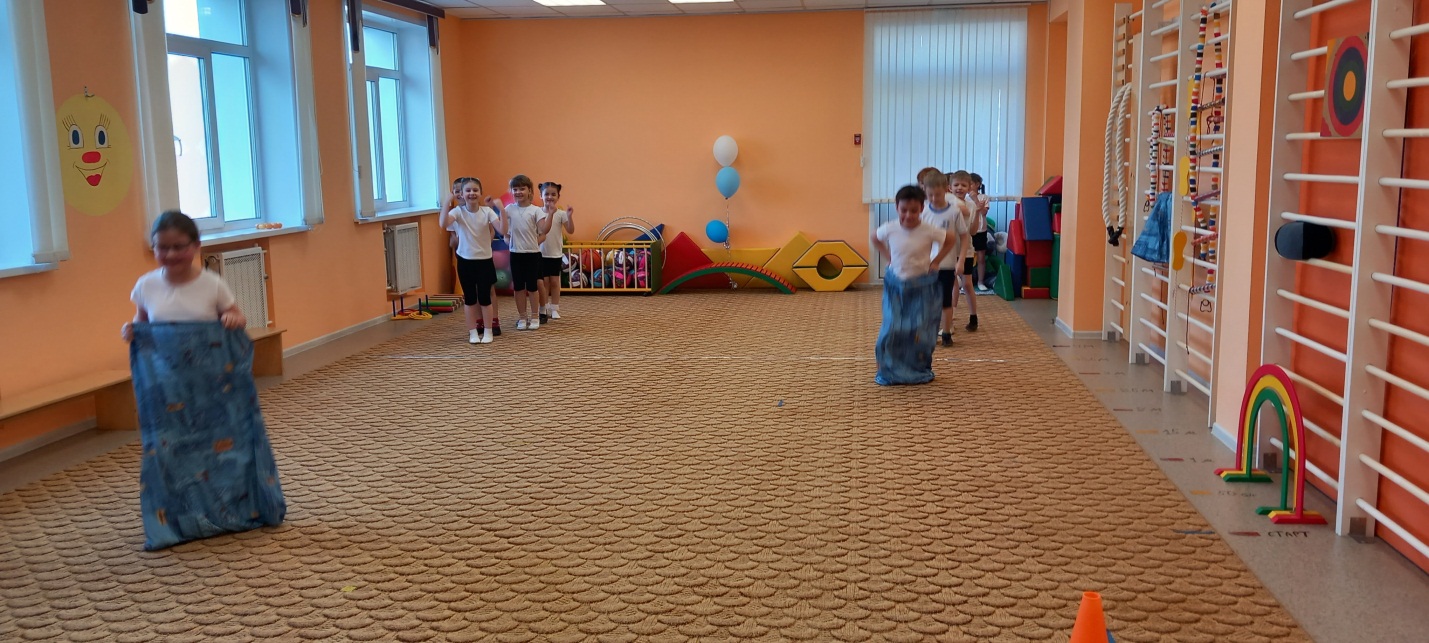 Сашуля: Какие ребята молодцы, всё то у них ловко получается. Ведущий: А сейчас я вам загадаю загадки, а вы дружно отвечайте. Отгадки помогут вам ещё раз вспомнить, какие продукты полезны для нашего организма и содержат витамины.  - Должен есть и стар и млад овощной всегда…(салат).  - Будет строен и высок, тот кто пьет фруктовый…(сок).  - Знает твердо с детства Глеб на столе главней всех…(хлеб).  - Я расти быстрее стану, если буду есть…(сметану).  - Знай, корове нелегко делать детям…(молоко).  - Ты конфеты не ищи – ешь с капустой свежей…(щи).  - Нужна она в каше, нужна и в супы, десятки есть блюд из различной…(крупы).  - Ждем обеденного часа – будет жареное…(мясо).  - За окном зима иль лето, на второе нам – (котлета). - Мясо, рыба, крупы, фрукты – вместе все они – (продукты).Сашуля: Спасибо вам ребята, мне очень у вас понравилось. Вы такие молодцы!Показали и рассказали как себя вести себя чтобы не заболеть и быть здоровыми.Теперь я буду следить за своим здоровьем.Ведущий: Наш спортивный праздник подошёл к концу.Я желаю вам ребята быть здоровыми всегда.Гуляйте на воздухе, не ешьте перед сном.А летом спите с распахнутым окном.Дружите с водою, купайтесь, обтирайтесь.Зимой и летом физкультурой занимайтесь!Ведь быть здоровым – это так здорово!!!